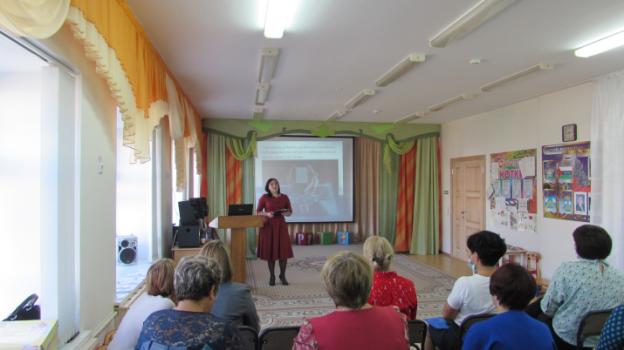 «Способы взаимодействия с родителями через  цифровые технологии»- Леонтьева Е.Ю., педагог-психолог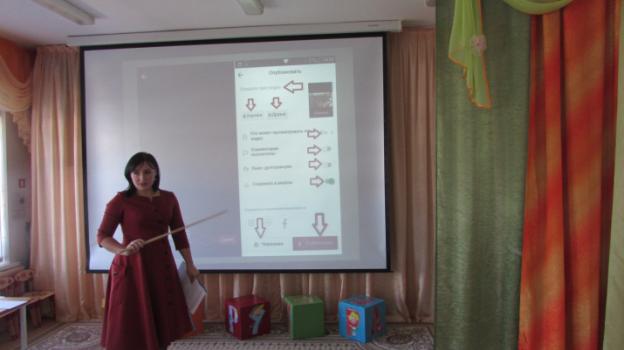 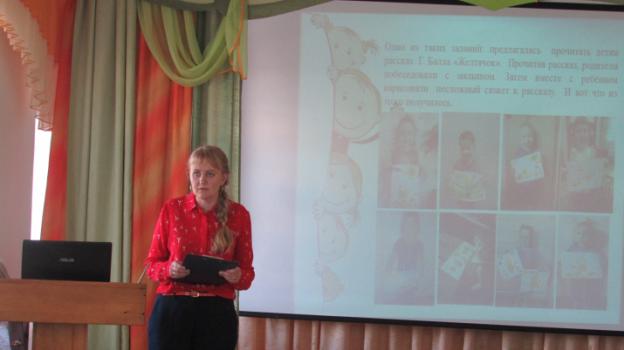 «Цифровые платформы как форма проведения родительских собраний»- Стёпочкина М.С., воспитатель корпуса № 3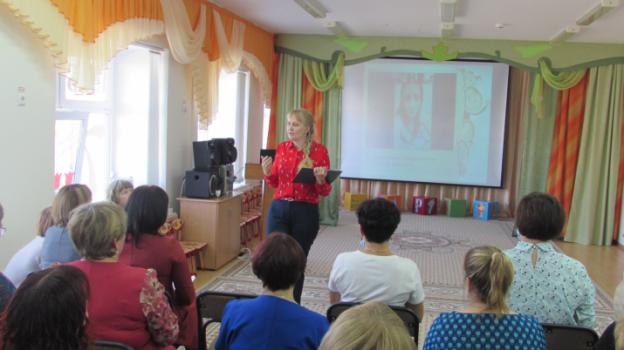 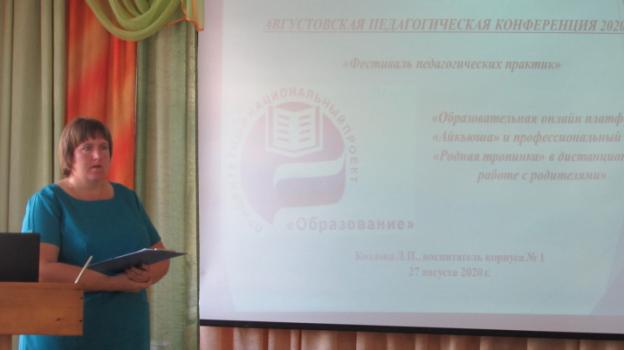 «Образовательные онлайн платформы «Айкьюша» и «Родная тропинка» в дистанционной работе с родителями» - Козлова Л.П., воспитатель корпуса № 1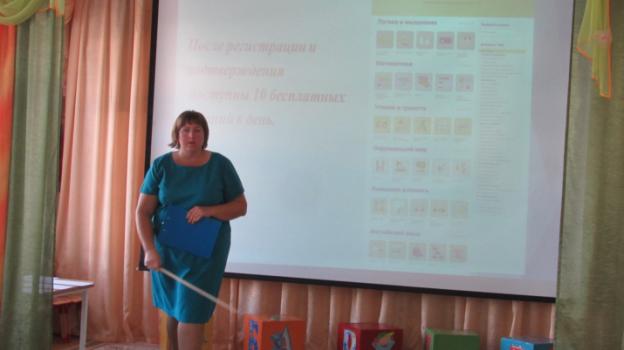 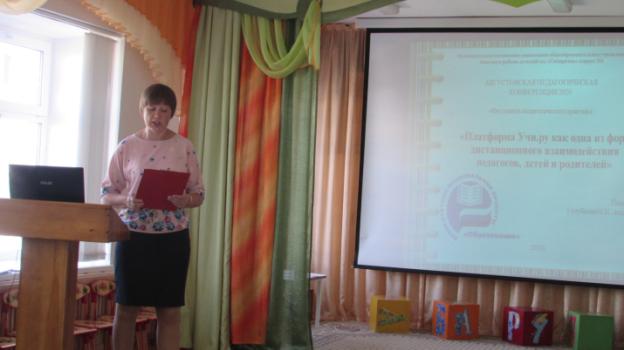 Платформа «Учи.ру» как одна из форм дистанционного взаимодействия педагогов, детей и родителей»- Голубцова Н.Н., воспитатель корпуса № 1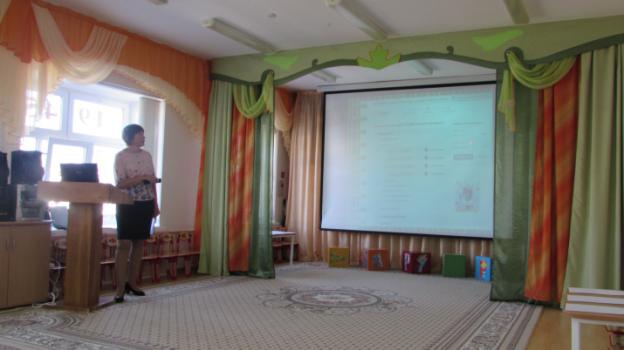 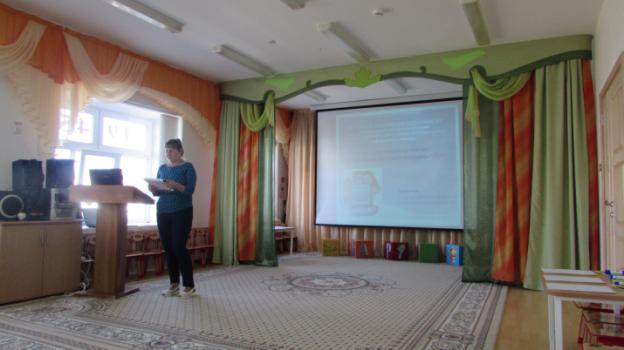 «Дистанционные занятия с дошкольниками средствами мессенджера Viber»- Гусева Е.С., воспитатель корпуса № 3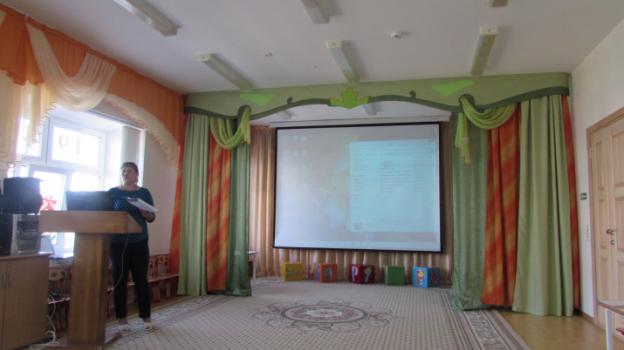 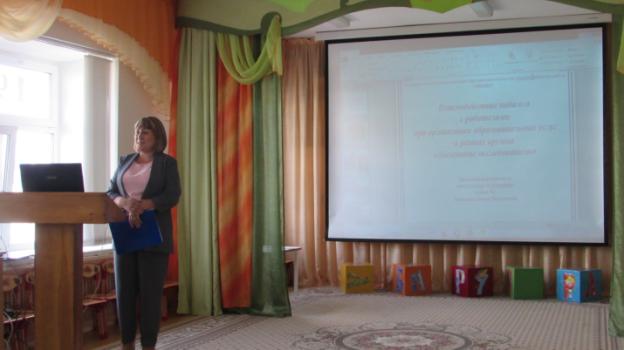 «Взаимодействие педагога с родителями при организации  дополнительнойобразовательной услуги в рамках кружка «Маленькие  исследователи»- Мальцева М.Н., воспитатель корпус № 2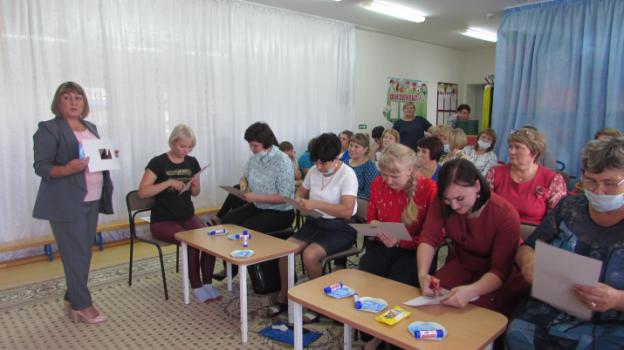 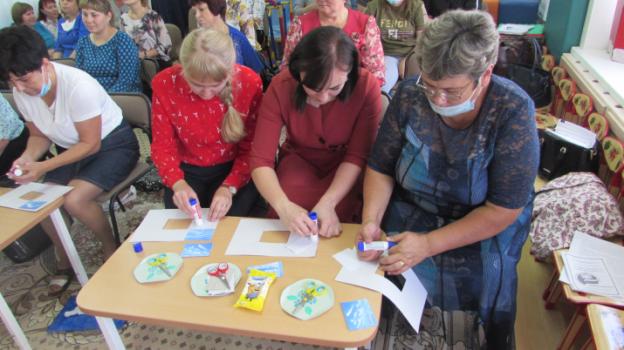 Мастер-класспо изготовлению метеорологического прибора «Ловец облаков»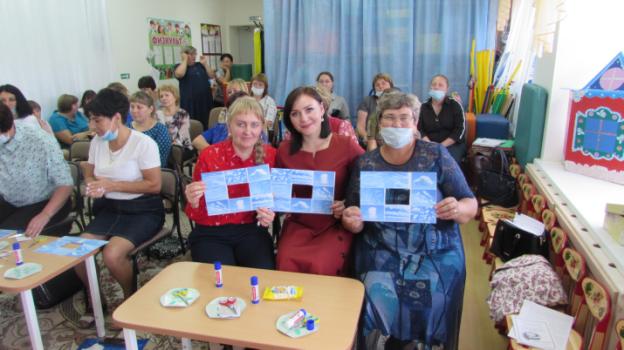 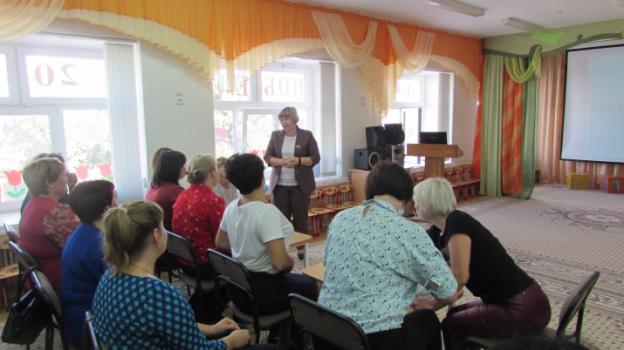 Подведение итогов фестиваля Куликова Ю.С.,методист дошкольного образования отдела образованияАбатского муниципального района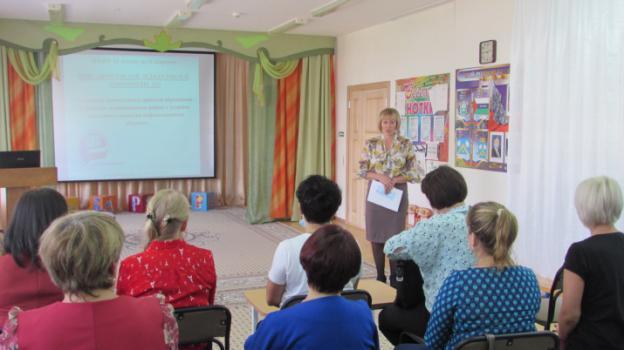 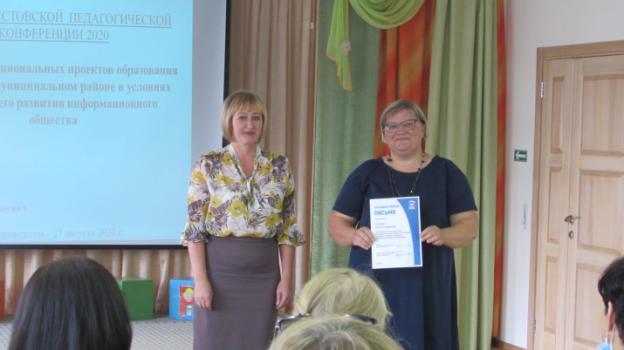 Награждение Полупан Е.А.благодарственным письмом от партии  «Единая Россия»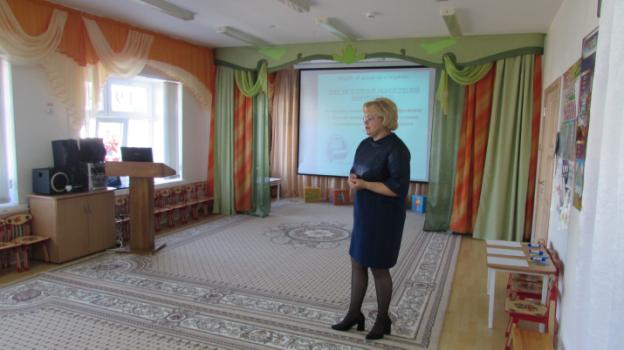 